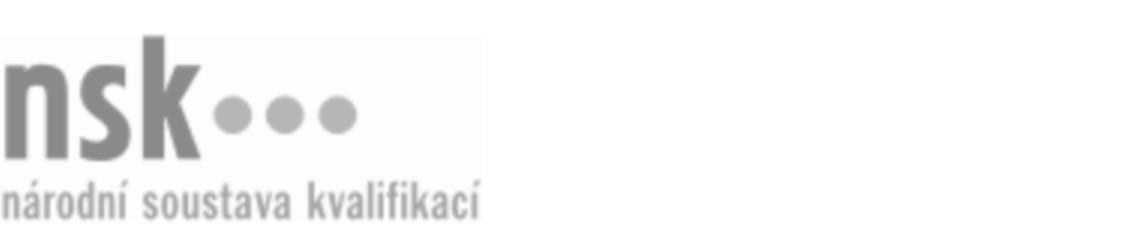 Kvalifikační standardKvalifikační standardKvalifikační standardKvalifikační standardKvalifikační standardKvalifikační standardKvalifikační standardKvalifikační standardOperátor/operátorka poloautomatických strojů v automobilovém průmyslu (kód: 23-084-E) Operátor/operátorka poloautomatických strojů v automobilovém průmyslu (kód: 23-084-E) Operátor/operátorka poloautomatických strojů v automobilovém průmyslu (kód: 23-084-E) Operátor/operátorka poloautomatických strojů v automobilovém průmyslu (kód: 23-084-E) Operátor/operátorka poloautomatických strojů v automobilovém průmyslu (kód: 23-084-E) Operátor/operátorka poloautomatických strojů v automobilovém průmyslu (kód: 23-084-E) Operátor/operátorka poloautomatických strojů v automobilovém průmyslu (kód: 23-084-E) Autorizující orgán:Ministerstvo průmyslu a obchoduMinisterstvo průmyslu a obchoduMinisterstvo průmyslu a obchoduMinisterstvo průmyslu a obchoduMinisterstvo průmyslu a obchoduMinisterstvo průmyslu a obchoduMinisterstvo průmyslu a obchoduMinisterstvo průmyslu a obchoduMinisterstvo průmyslu a obchoduMinisterstvo průmyslu a obchoduMinisterstvo průmyslu a obchoduMinisterstvo průmyslu a obchoduSkupina oborů:Strojírenství a strojírenská výroba (kód: 23)Strojírenství a strojírenská výroba (kód: 23)Strojírenství a strojírenská výroba (kód: 23)Strojírenství a strojírenská výroba (kód: 23)Strojírenství a strojírenská výroba (kód: 23)Strojírenství a strojírenská výroba (kód: 23)Týká se povolání:Operátor poloautomatických strojů v automobilovém průmysluOperátor poloautomatických strojů v automobilovém průmysluOperátor poloautomatických strojů v automobilovém průmysluOperátor poloautomatických strojů v automobilovém průmysluOperátor poloautomatických strojů v automobilovém průmysluOperátor poloautomatických strojů v automobilovém průmysluOperátor poloautomatických strojů v automobilovém průmysluOperátor poloautomatických strojů v automobilovém průmysluOperátor poloautomatických strojů v automobilovém průmysluOperátor poloautomatických strojů v automobilovém průmysluOperátor poloautomatických strojů v automobilovém průmysluOperátor poloautomatických strojů v automobilovém průmysluKvalifikační úroveň NSK - EQF:222222Odborná způsobilostOdborná způsobilostOdborná způsobilostOdborná způsobilostOdborná způsobilostOdborná způsobilostOdborná způsobilostNázevNázevNázevNázevNázevÚroveňÚroveňOrientace v základních pojmech a normách v oblasti automobilového průmysluOrientace v základních pojmech a normách v oblasti automobilového průmysluOrientace v základních pojmech a normách v oblasti automobilového průmysluOrientace v základních pojmech a normách v oblasti automobilového průmysluOrientace v základních pojmech a normách v oblasti automobilového průmyslu22Obsluha a základní údržba seřízených poloautomatických strojůObsluha a základní údržba seřízených poloautomatických strojůObsluha a základní údržba seřízených poloautomatických strojůObsluha a základní údržba seřízených poloautomatických strojůObsluha a základní údržba seřízených poloautomatických strojů22Operativní řešení nestandartních situací na poloautomatických strojích používaných v automobilovém průmysluOperativní řešení nestandartních situací na poloautomatických strojích používaných v automobilovém průmysluOperativní řešení nestandartních situací na poloautomatických strojích používaných v automobilovém průmysluOperativní řešení nestandartních situací na poloautomatických strojích používaných v automobilovém průmysluOperativní řešení nestandartních situací na poloautomatických strojích používaných v automobilovém průmyslu22Kontrola rozměrů základními měřidly, vizuální kontrola produktů, vyřazení a zacházení s neshodnými výrobkyKontrola rozměrů základními měřidly, vizuální kontrola produktů, vyřazení a zacházení s neshodnými výrobkyKontrola rozměrů základními měřidly, vizuální kontrola produktů, vyřazení a zacházení s neshodnými výrobkyKontrola rozměrů základními měřidly, vizuální kontrola produktů, vyřazení a zacházení s neshodnými výrobkyKontrola rozměrů základními měřidly, vizuální kontrola produktů, vyřazení a zacházení s neshodnými výrobky22Udržování limitu výše zásob v logistických systémech dle potřeb výroby v automobilovém průmysluUdržování limitu výše zásob v logistických systémech dle potřeb výroby v automobilovém průmysluUdržování limitu výše zásob v logistických systémech dle potřeb výroby v automobilovém průmysluUdržování limitu výše zásob v logistických systémech dle potřeb výroby v automobilovém průmysluUdržování limitu výše zásob v logistických systémech dle potřeb výroby v automobilovém průmyslu22Organizace pracoviště pro adekvátní plnění výrobního plánuOrganizace pracoviště pro adekvátní plnění výrobního plánuOrganizace pracoviště pro adekvátní plnění výrobního plánuOrganizace pracoviště pro adekvátní plnění výrobního plánuOrganizace pracoviště pro adekvátní plnění výrobního plánu22Vedení jednoduché výrobní dokumentace a statistiky v automobilovém průmysluVedení jednoduché výrobní dokumentace a statistiky v automobilovém průmysluVedení jednoduché výrobní dokumentace a statistiky v automobilovém průmysluVedení jednoduché výrobní dokumentace a statistiky v automobilovém průmysluVedení jednoduché výrobní dokumentace a statistiky v automobilovém průmyslu22Operátor/operátorka poloautomatických strojů v automobilovém průmyslu,  28.03.2024 21:39:31Operátor/operátorka poloautomatických strojů v automobilovém průmyslu,  28.03.2024 21:39:31Operátor/operátorka poloautomatických strojů v automobilovém průmyslu,  28.03.2024 21:39:31Operátor/operátorka poloautomatických strojů v automobilovém průmyslu,  28.03.2024 21:39:31Strana 1 z 2Strana 1 z 2Kvalifikační standardKvalifikační standardKvalifikační standardKvalifikační standardKvalifikační standardKvalifikační standardKvalifikační standardKvalifikační standardPlatnost standarduPlatnost standarduPlatnost standarduPlatnost standarduPlatnost standarduPlatnost standarduPlatnost standarduStandard je platný od: 21.10.2022Standard je platný od: 21.10.2022Standard je platný od: 21.10.2022Standard je platný od: 21.10.2022Standard je platný od: 21.10.2022Standard je platný od: 21.10.2022Standard je platný od: 21.10.2022Operátor/operátorka poloautomatických strojů v automobilovém průmyslu,  28.03.2024 21:39:31Operátor/operátorka poloautomatických strojů v automobilovém průmyslu,  28.03.2024 21:39:31Operátor/operátorka poloautomatických strojů v automobilovém průmyslu,  28.03.2024 21:39:31Operátor/operátorka poloautomatických strojů v automobilovém průmyslu,  28.03.2024 21:39:31Strana 2 z 2Strana 2 z 2